SÜRGŐSSÉGI INDÍTVÁNYNagytarcsa Község Önkormányzata Képviselő-testületének 2024. február 20. napján tartandó rendkívüli üléséreTárgy: A Nagytarcsai HEMO Művelődési Ház terembérleti szerződéseiElőterjesztő: Barna Ervin alpolgármesterElőterjesztés előkészítője: Gyurik Bernadett Melinda titkársági ügyintézőTörvényességi szempontból ellenjegyezte: dr. Kuji Eszter jegyzőElőterjesztést előzetesen tárgyalja: -A napirendet nyílt ülésen kell tárgyalni. A döntés elfogadásához minősített szavazattöbbség szükséges. Tisztelt Képviselő-testület! A HEMO Művelődési Ház Nagytarcsa Község Önkormányzatának tulajdona, így az ingatlan termeinek bérbeadásával, haszonkölcsönbe adásával kapcsolatos döntés a Képviselő-testület kizárólagos hatásköre.A HEMO terembérletre vonatkozó bérleti, haszonbérleti szerződéseit a lenti határozati javaslatok szerint kérem a Képviselő-testület által megtárgyalni és jóváhagyni.A jóváhagyásra váró szerződések az előterjesztés mellékletét képezik.Kérem a T. Képviselő-testületet, hogy az előterjesztést megtárgyalni és a határozati javaslatokat elfogadni szíveskedjen.Nagytarcsa, 2024. február 19.	Barna Ervin s.k.	 alpolgármesterHatározati javaslatNagytarcsa Község Önkormányzatának Képviselő-testülete úgy határoz, hogy a Nagytarcsai HEMO Művelődési Háznak a bérleti szerződésben irodaként meghatározott helyiségét bruttó 2.000 Ft/alkalom díjért bérbe adja Tóth Erika részére. A bérlet időtartama: hétfő 16:00 és 18:00 óra közötti időtartam. A szerződés 2024. március 31-ig érvényes.A képviselő-testület felhatalmazza a polgármestert a szerződés aláírására.Felelős: polgármesterHatáridő: azonnalHatározati javaslatNagytarcsa Község Önkormányzatának Képviselő-testülete úgy határoz, hogy a Nagytarcsai HEMO Művelődési Háznak a bérleti szerződésben kisteremként meghatározott helyiségét bruttó 5.000 Ft/90 perc díjért bérbe adja Juhász Orsolya Judit részére. A bérlet időtartama: hétfő 18:30 és 20:00 óra közötti időtartam. A szerződés 2024. március 31-ig érvényes.A képviselő-testület felhatalmazza a polgármestert a szerződés aláírására.Felelős: polgármesterHatáridő: azonnalHatározati javaslatNagytarcsa Község Önkormányzatának Képviselő-testülete úgy határoz, hogy a Nagytarcsai HEMO Művelődési Háznak a bérleti szerződésben irodaként meghatározott helyiségét bruttó 2.000 Ft/alkalom díjért bérbe adja Magyarné Ugari Alexandra részére. A bérlet időtartama: kedd 17:00 és 18:00 óra közötti időtartam. A szerződés 2024. március 31-ig érvényes.A képviselő-testület felhatalmazza a polgármestert a szerződés aláírására.Felelős: polgármesterHatáridő: azonnalHatározati javaslatNagytarcsa Község Önkormányzatának Képviselő-testülete úgy határoz, hogy a Nagytarcsai HEMO Művelődési Háznak a bérleti szerződésben irodaként meghatározott helyiségét bruttó 2.000 Ft/60 perc díjért bérbe adja Kardosné dr. Szilasi Éva részére. A bérlet időtartama: hétfő 10:00 és 11:00 óra közötti időtartam. A szerződés 2024. március 31-ig érvényes.A képviselő-testület felhatalmazza a polgármestert a szerződés aláírására.Felelős: polgármesterHatáridő: azonnalHatározati javaslatNagytarcsa Község Önkormányzatának Képviselő-testülete úgy határoz, hogy a Nagytarcsai HEMO Művelődési Háznak a bérleti szerződésben irodaként meghatározott helyiségét bruttó 2.000 Ft/60 perc díjért bérbe adja Kardosné dr. Demény Brigitta részére. A bérlet időtartama: szerda és péntek 16:30 és 18:00 óra közötti időtartam. A szerződés 2024. március 31-ig érvényes.A képviselő-testület felhatalmazza a polgármestert a szerződés aláírására.Felelős: polgármesterHatáridő: azonnalHatározati javaslatNagytarcsa Község Önkormányzatának Képviselő-testülete úgy határoz, hogy a Nagytarcsai HEMO Művelődési Háznak a bérleti szerződésben kisteremként meghatározott helyiségét bruttó 6.000 Ft/60 perc díjért bérbe adja Perecz Nikoletta Viktória részére. A bérlet időtartama: kedd 19:00 és 20:30 óra közötti, illetve csütörtök 19:00 és 20:30 óra közötti időtartam. A szerződés 2024. március 31-ig érvényes.A képviselő-testület felhatalmazza a polgármestert a szerződés aláírására.Felelős: polgármesterHatáridő: azonnalHatározati javaslatNagytarcsa Község Önkormányzatának Képviselő-testülete úgy határoz, hogy a Nagytarcsai HEMO Művelődési Háznak a bérleti szerződésben nagyteremként meghatározott helyiségét bruttó 7.500 Ft/60 perc díjért bérbe adja Halbritterné Pásztor Anita részére. A bérlet időtartama: 2024.03.17. vasárnap 16:00 és 22:00 óra közötti időtartam.A képviselő-testület felhatalmazza a polgármestert a szerződés aláírására.Felelős: polgármesterHatáridő: azonnalHatározati javaslatNagytarcsa Község Önkormányzatának Képviselő-testülete úgy határoz, hogy a Nagytarcsai HEMO Művelődési Háznak a bérleti szerződésben nagyteremként meghatározott helyiségét bruttó ________ díjért bérbe adja az Együtt Nagytarcsáért Egyesület részére. A bérlet időtartama: 2024.02.24. szombat 16:30 és 22:00 óra közötti időtartam.A képviselő-testület felhatalmazza a polgármestert a szerződés aláírására.Felelős: polgármesterHatáridő: azonnalHatározati javaslatNagytarcsa Község Önkormányzatának Képviselő-testülete úgy határoz, hogy a korábban megkötött, határozatlan idejű szerződést a Princess Fitness Sportegyesülettel határozott időre módosítja. A bérleti szerződés 2024.03.31. napjáig érvényes.A képviselő-testület felhatalmazza a polgármestert a szerződés-módosítás aláírására.Felelős: polgármesterHatáridő: azonnalHatározati javaslatNagytarcsa Község Önkormányzatának Képviselő-testülete úgy határoz, hogy a korábban megkötött, határozatlan idejű szerződést Miklós Erikával határozott időre módosítja. A bérleti szerződés 2024.03.31. napjáig érvényes.A képviselő-testület felhatalmazza a polgármestert a szerződésmódosítás aláírására.Felelős: polgármesterHatáridő: azonnalHatározati javaslatNagytarcsa Község Önkormányzatának Képviselő-testülete úgy határoz, hogy a korábban megkötött, határozatlan idejű szerződést Borsós Borbálával határozott időre módosítja. A bérleti szerződés 2024.03.31. napjáig érvényes.A képviselő-testület felhatalmazza a polgármestert a szerződés-módosítás aláírására.Felelős: polgármesterHatáridő: azonnalHatározati javaslatNagytarcsa Község Önkormányzatának Képviselő-testülete úgy határoz, hogy a korábban megkötött, határozatlan idejű szerződést a Nagytarcsai Hagyományörző Kulturális Egyesület kórus próbájáról határozott időre módosítja. A bérleti szerződés 2024.03.31. napjáig érvényes.A képviselő-testület felhatalmazza a polgármestert a szerződés-módosítás aláírására.Felelős: polgármesterHatáridő: azonnalHatározati javaslatNagytarcsa Község Önkormányzatának Képviselő-testülete úgy határoz, hogy a korábban megkötött, határozatlan idejű szerződést a Nagytarcsai Hagyományörző Kulturális Egyesület tánc próbájáról határozott időre módosítja. A bérleti szerződés 2024.03.31. napjáig érvényes.A képviselő-testület felhatalmazza a polgármestert a szerződésmódosítás aláírására.Felelős: polgármesterHatáridő: azonnalNagytarcsa, 2024. február 19. 	 	 	 	 	 	Barna Ervin s.k.                                                                                     alpolgármester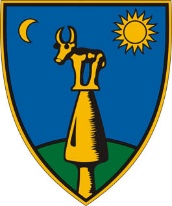 Nagytarcsa Község ÖnkormányzataPolgármester	                                             2142 Nagytarcsa, Rákóczi u. 4.